Tytuł operacji:Budowa boiska wielofunkcyjnego w StrzelcachNumer wniosku:DN/OW/1/2014Kwota dofinansowania: 158 578,00Realizacja wskaźnika z LSR:Opis operacji:Realizacja projektu poprzez budowę boiska wielofunkcyjnego we wsi Strzelce wpłynie na poprawę integracji i jakości życia ludności wiejskiej. Boisko to zaspokoi społeczne potrzeby mieszkańców wsi związane z zagospodarowaniem czasu wolnego. Będą mogli aktywnie korzystać z wyspecjalizowanego i bezpiecznego obiektu, na którym możliwa będzie organizacja imprez sportowych o urozmaiconej dyscyplinie m.in. koszykówka, piłka ręczna i siatkówka. Uczestniczyć będą również mieszkańcy innych miejscowości przez co podniesie się oferta turystyczna tego obszaru. Przeprowadzenie i udział w wydarzeniach sportowych zintegruje mieszkańców i podniesie mobilność w dalszych działaniach.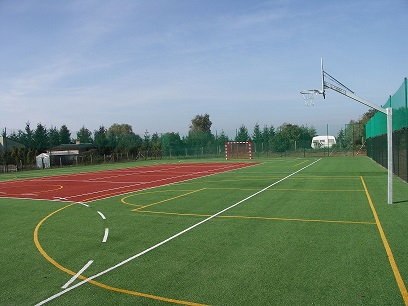 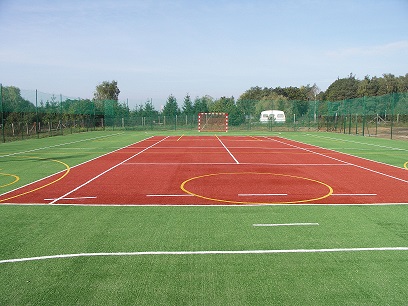 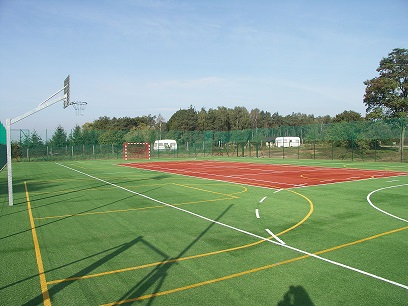 